閱讀戲劇營一、活動目標：     1、以活潑的營隊活動帶領，讓孩子感受圖書館的超級魔力。    2、透過戲劇與肢體結合閱讀活動，提升孩子閱讀吸引力。二、辦理單位：     1、主辦單位：吉安鄉公所 2、承辦單位：吉安鄉立圖書館、八斗喜說演班三、實施方式:    1.時    間：108年6月30日至7月1日(週日晚上18:30至隔天週一下午16:00)               【6/30請在家梳洗用餐後於18:30開始報到，7/1請家長於16:00到圖書館接孩子。】    2.活動地點：吉安鄉立圖書館    3.招生對象：國小四年級到六年級,吉安鄉(本鄉讀者)學童25人。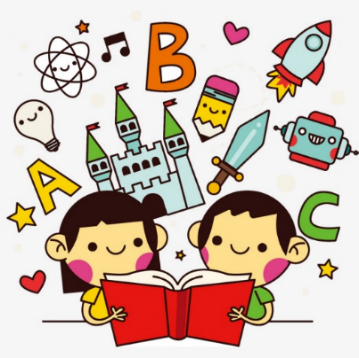     4.活動方式：由專業師資帶領，結合了戲劇、肢體想像、音樂等，讓孩子盡情發揮想像、盡力變化肢體、盡心思考與溝通；透過一天一夜的館內營隊活動，讓孩子感受不同的圖書館氛圍，愛上圖書館。    5.報名方法：於6月20日前至吉安圖書館填寫報名表，並繳交200元保證金。               (活動結束即可退回)    6.費    用：免費(提供餐點，請自備餐具)    7.連 絡 電 話：吉安鄉立圖書館8533793轉101-103    8.活動相關注意事項：● 如因故不克參加，請於活動前3天以電話通知吉安圖書館。                         ● 請記得攜帶環保餐具、水壺、個人藥物、健保卡、睡袋(薄被)。   ---------------------------------------------------------------------------------------                        報名表   ※活動期間參加團體保險，請務必詳填。影像授權同意書茲同意□  不同意□ 將本人子女(學生姓名) :             參加「來吉圖玩一晚」之影像(照片、影片)，授權予吉安鄉立圖書館在合理範圍內及推廣閱讀用途下，不限時間、地域及次數利用該影像。                   簽署人(家長簽章) :_______________        日期:_______________營隊時間表 姓名性別□男   □女□男   □女□男   □女年級      國小       年級      國小       年級出生日期民國      年     月     日民國      年     月     日健康狀況□良好 □其他：____________________________(若有特殊疾病及過敏項目，請詳細說明並請自備藥物）□良好 □其他：____________________________(若有特殊疾病及過敏項目，請詳細說明並請自備藥物）□良好 □其他：____________________________(若有特殊疾病及過敏項目，請詳細說明並請自備藥物）□良好 □其他：____________________________(若有特殊疾病及過敏項目，請詳細說明並請自備藥物）□良好 □其他：____________________________(若有特殊疾病及過敏項目，請詳細說明並請自備藥物）緊急聯絡人關係聯絡電話家長備註欄：家長備註欄：家長備註欄：家長備註欄：家長備註欄：家長備註欄：日期時間課程安排內容6月30日18:30-19:00相見歡報到【6/30請於18:30開始報到】6月30日19:00-21:00任意門認識彼此、分組、戲劇與閱讀6月30日21:00-   與夜約會就寢7月1日07:00-08:10早餐7月1日08:10-09:00肢體動一動肢體控制與放鬆遊戲7月1日09:00-09:10休息一下7月1日09:10-10:00肢體與聲音肢體與聲音表情7月1日10:00-10:10休息一會兒7月1日10:10-11:00故事與肢體感受故事中的各種肢體動作與情緒7月1日11:00-11:10休息10分鐘7月1日11:10-12:00角色創造與觀察想像力訓練、創意發想、模仿練習7月1日12:00-13:30午餐、午休7月1日13:30-14:20閱讀與戲劇的結合故事文本探討與練習7月1日14:20-14:30休息一會兒7月1日14:30-15:30課內小呈現7月1日15:30-16:00意見交流7月1日16:00賦歸  【請家長於16:00到圖書館接孩子。】賦歸  【請家長於16:00到圖書館接孩子。】